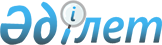 О внесении изменений и дополнений в постановление Правительства Республики Казахстан от 16 июня 2016 года № 353 "Некоторые вопросы Министерства информации и коммуникаций Республики Казахстан"
					
			Утративший силу
			
			
		
					Постановление Правительства Республики Казахстан от 16 октября 2018 года № 641. Утратило силу постановлением Правительства Республики Казахстан от 26 марта 2019 года № 142.
      Сноска. Утратило силу постановлением Правительства РК от 26.03.2019 № 142.

      Примечание РЦПИ!

      Порядок введения в действие настоящего постановления см. п.2.
      Правительство Республики Казахстан ПОСТАНОВЛЯЕТ:
      1. Внести в постановление Правительства Республики Казахстан от 16 июня 2016 года № 353 "Некоторые вопросы Министерства информации и коммуникаций Республики Казахстан" (САПП Республики Казахстан, 2016 г., № 36, ст. 209) следующие изменения и дополнения:
      в Положении о Министерстве информации и коммуникаций Республики Казахстан, утвержденном указанным постановлением:
      пункт 1 изложить в следующей редакции:
      "1. Министерство информации и коммуникаций Республики Казахстан (далее – Министерство) является государственным органом Республики Казахстан, осуществляющим руководство в сферах защиты детей от информации, причиняющей вред их здоровью и развитию, связи, информатизации, "электронного правительства", информации и развития государственной политики в сфере оказания государственных услуг (далее – регулируемые сферы).";
      в пункте 15:
      подпункты 1) и 7) изложить в следующей редакции:
      "1) участие в формировании и реализации государственной политики в сфере защиты детей от информации, причиняющей вред их здоровью и развитию, информатизации, информации, связи, электронного документа и электронной цифровой подписи;";
      "7) международное сотрудничество в области защиты детей от информации, причиняющей вред их здоровью и развитию, средств массовой информации и информатизации в пределах своей компетенции в соответствии с законодательством Республики Казахстан;";
      пункт 16 дополнить подпунктами 32-7), 32-8), 128-1), 128-2) и 128-3) следующего содержания:
      "32-7) утверждение правил и методики присвоения информационной продукции возрастной классификации;
      32-8) утверждение требований к знаку возрастной категории;";
      "128-1) разработка и утверждение правил деятельности международного технологического парка "Астана Хаб", включая порядок оказания услуг и определения их стоимости;
      128-2) осуществление координации деятельности международного технологического парка "Астана Хаб";
      128-3) утверждение правил представления сведений о привлеченных иностранцах и лицах без гражданства международным технологическим парком "Астана Хаб", представляемых уполномоченному органу по вопросам миграции населения и Комитету национальной безопасности Республики Казахстан, их состава и периодичности по согласованию с уполномоченным органом по вопросам миграции населения и Комитетом национальной безопасности Республики Казахстан;";
      пункт 17 дополнить подпунктами 31-1), 31-2) и 59-1) следующего содержания:
      "31-1) осуществление мониторинга продукции средств массовой информации на предмет соблюдения требований Закона Республики Казахстан "О защите детей от информации, причиняющей вред их здоровью и развитию;
      31-2) осуществление государственного контроля за соблюдением законодательства Республики Казахстан о защите детей от информации, причиняющей вред их здоровью и развитию, в средствах массовой информации;"; 
      "59-1) осуществление государственного контроля за соблюдением законодательства Республики Казахстан о защите детей от информации, причиняющей вред их здоровью и развитию, в сетях телекоммуникаций;".
      2. Настоящее постановление вводится в действие после дня его первого официального опубликования, за исключением абзацев четвертого, седьмого, восьмого, десятого, одиннадцатого, шестнадцатого, семнадцатого и восемнадцатого пункта 1, которые вводятся в действие со дня введения в действие Закона Республики Казахстан "О защите детей от информации, причиняющей вред их здоровью и развитию".
					© 2012. РГП на ПХВ «Институт законодательства и правовой информации Республики Казахстан» Министерства юстиции Республики Казахстан
				
      Премьер-Министр 
Республики Казахстан                                                              Б. Сагинтаев
